Исковое заявление об установлении отцовства и взыскании алиментов на содержаниеС ответчиком истец находилась в фактических брачных отношениях. В этот период истец родила ребенка. Ответчик является отцом ребенка, однако он отказался подать в органы ЗАГСа заявление о регистрации отцовства и не оказывает материальную помощь в содержании ребенка. Истец просит установить что ответчик является отцом ребенка. Взыскать с ответчика алименты на содержание ребенка. Взыскать с ответчика компенсацию морального вреда и оплатить юридические услуги.В ____________ районный суд
________________________

Истец: __________________
Адрес: ___________________
Адрес фактический: _________

Ответчик: __________________
Адрес: _____________________ИСКОВОЕ ЗАЯВЛЕНИЕ
об установлении отцовства и взыскании алиментов на содержание несовершеннолетнего ребенка в твердой денежной сумме

С ответчиком, ________________________, я находилась в фактических брачных отношениях с _______________.
В этот период я родила ребенка, _________________________, ________ года рождения. 
Ответчик является ее отцом, однако отказался подать в органы ЗАГСа заявление о регистрации отцовства и не оказывает мне материальную помощь в содержании ребенка.
Отцовство ответчика в отношении _____________________ подтверждается следующим:
- в _____ году, перед зачатием ребенка, я вместе с Ответчиком проходила в _________ областном диагностическом центре Медико – генетическое консультирование, о чем имеются соответствующие документы.
- ответчик регулярно интересуется состоянием здоровья ребенка;
____________________________________________________
____________________________________________________При этом целесообразно учитывать, что, согласно ст. 49 СК РФ, суд принимает во внимание любые доказательства, с достоверностью подтверждающие происхождение ребенка от конкретного лица. 
С момента рождения ребенка Ответчик, ____________, в содержании дочери должного участия не принимает. 
На сегодняшний день достичь соглашения с Ответчиком о выплате алиментов на содержание несовершеннолетней _____________ не представляется возможным в связи с тем, что Ответчик категорически отказывается от всяческих добровольных соглашений.
Ответчик отказывается давать деньги на содержание ______________, в связи с чем я вынуждена поставить вопрос о взыскании алиментов в судебном порядке.
Согласно ст. 80 СК РФ «... родители обязаны содержать своих несовершеннолетних детей. Порядок и форма предоставления содержания несовершеннолетним детям определяются родителями самостоятельно. Родители вправе заключить соглашение о содержании своих несовершеннолетних детей. В случае, если родители не предоставляют содержание своим несовершеннолетним детям, средства на содержание несовершеннолетних детей (алименты) взыскиваются с родителей в судебном порядке...».
На обеспечение ребенка я в среднем трачу ___________ рублей в месяц.
При таких обстоятельствах в интересах ребенка размер алиментов, взыскиваемых ежемесячно, необходимо определить в твердой денежной сумме - ____________ рублей. 
Ответчик трудоспособный, точное место работы неизвестно, со слов ответчика, он имеет нерегулярный, меняющийся заработок. В период нашего совместного проживания доход ответчика был нерегулярный. Получить самостоятельно сведения о доходах ответчика я не имею возможности. 
В силу ст. 83 СК РФ в случаях, если родитель, обязанный уплачивать алименты, имеет нерегулярный , меняющийся заработок и (или) иной доход, либо если родитель получает заработок и (или) иной доход полностью или частично в натуре или в иностранной валюте, либо если у него отсутствует заработок и (или) иной доход, а также в других случаях, если взыскание алиментов в долевом отношении к заработку и (или) иному доходу родителя невозможно, затруднительно или существенно нарушает интересы одной из сторон, суд вправе определить размер алиментов, взыскиваемых ежемесячно, в твердой денежной сумме. 
Размер твердой денежной суммы определяется судом исходя из максимально возможного сохранения ребенку прежнего уровня его обеспечения с учетом материального и семейного положения сторон и других заслуживающих внимания обстоятельствах.
Согласно ст. 117 ГК РФ индексация алиментов, взыскиваемых по решению суда в твердой денежной сумме, производиться администрацией организации по месту удержания алиментов пропорционально увеличению установленного законом минимального размера оплаты труда. В целях индексации размер алиментов устанавливается судом в твердой денежной сумме, соответствующей определенному числу минимальных размеров оплаты труда. 
Более того, своими действиями Ответчиком мне нанесен моральных вред, компенсацию которого я оцениваю в размере __________ рублей. 
В соответствии со ст. 29 ГПК РФ иски о взыскании алиментов и об установлении отцовства могут быть предъявлены истцом также в суд по месту его жительства.В соответствии со ст. ст. 49, 80, Семейного кодекса РФ,
руководствуясь ст. ст. 131, 132 ГПК РФ,ПРОШУ:
1. Установить, что ________________________, _________ г. р., уроженец г. ______, зарегистрированный по адресу: ________________________ , является отцом _____________________ __________ года рождения.2. Взыскать с ответчика, ____________________________, ________ г. р., уроженца г. __________, зарегистрированного по адресу: ___________________________________________, алименты в мою пользу на содержание несовершеннолетней дочери, _______________________, ___________ года рождения, в размере одной четверти заработка и иного дохода ответчика, в том числе и за прошедший период, начиная с _____________ года.3. Взыскать, с ответчика, __________________________, с мою пользу денежные средства потраченные мной на оказание юридической помощи в размере __________ рублей.4. Взыскать с ответчика моральный вред в размере _____________ рублей.Приложение:1. Копия искового заявления – 1 экз.
2. Копия свидетельства о рождении – 2 экз.
3. Копии медицинских документов – 2 экз. 
4. Копия договора с ИП «____________» - 2 экз. 
5. Квитанция об оплате госпошлины.
« » _________________г. ___________/______________/ВНИМАНИЕ! Бесплатно скачивая документы с сайта Суд.Гуру, Вы дополнительно получаете возможность на  бесплатную юридическую консультацию!  Всего 3 минуты вашего времени:Достаточно набрать в браузере http://sud.guru/, задать свой вопрос в окошке на страницах сайта и наш специалист сам перезвонит вам и предложит законное решение проблемы!Странно... А почему бесплатно? Все просто:Чем качественней и чаще мы отвечаем на вопросы, тем больше у нас рекламодателей. Грубо говоря, наши рекламодатели платят нам за то, что мы помогаем вам! Пробуйте и рассказывайте другим!
*** P.S. Перед печатью документа данный текст можно удалить..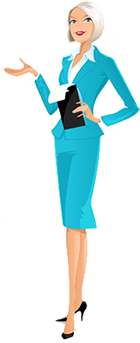 